Navneeth 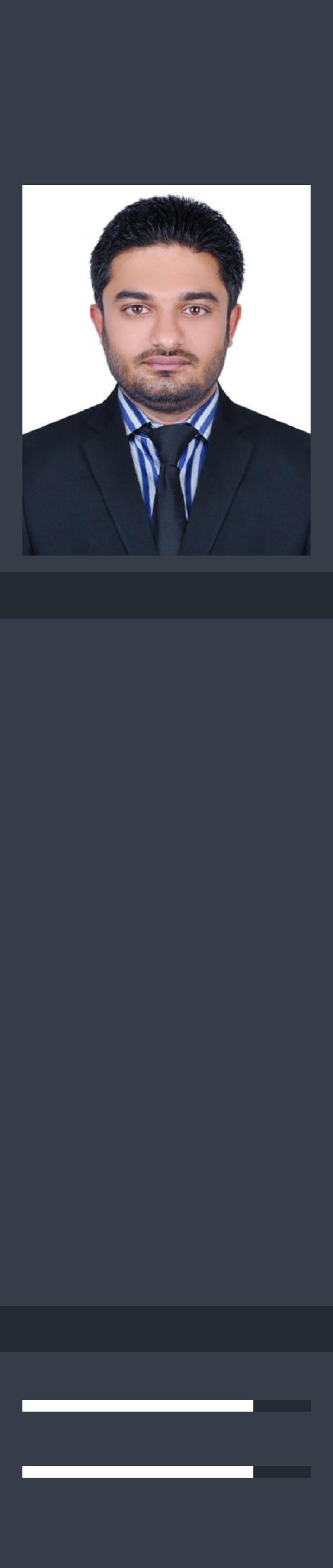 Electrical Engineer(MEP): Email: Navneeth.387916@2freemail.com CitizenshipIndianSkillsAutocadHAP 4.6University degree in Electrical Engineering.8+ year of construction and maintenance experience with working knowledge of MEP field.Familiarity with MEP related work with Local Authorities like DEWA, FEWA, EMICOOL, EMPOWER etc.Associated with project like Shopping Mall, Hotels, Residential Buildings, Warehouse,Villas etc.Ensure timely completion of project withing approved budgets on cost, resources without compromising on quality and safety.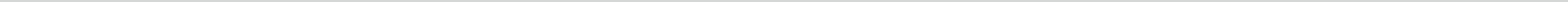 Experience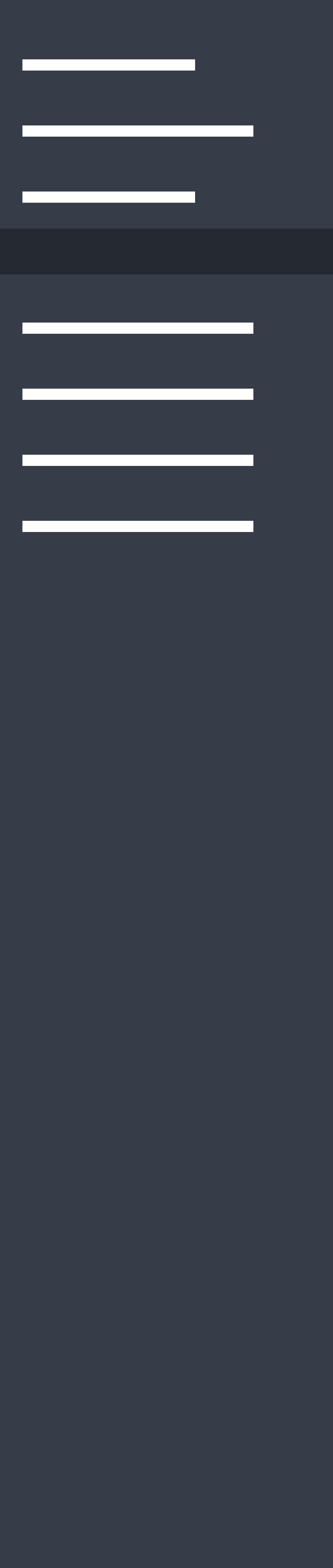 METLABMS OfficeMS ProjectLanguagesEnglishHindiMalayalamTamil• Coordinate with Plant Engineers for work order that need engineering assistance, and other maintenance unit's planners and foremen for task requiring other unit's inputs.• Maintenance of Electrical equipment like Control Panels, AC Motors, HT/LT Panels, AC drives.• Monitor work in progress. Coordinate with foremen and operations staff to ensure that work can be completed on time.• Records readings of switch board instruments to compile data concerning quantities of electric power used for substation operation amounts distributed from station.• Gives permit to work on any substation equipments by switching off, isolating and earthing that particular equipment for maintenance.• Supervising work and workers according to plan.• Managed Power Plant maintenance and provided support to maintenance personnel.• Aided in coaching employees and administered equipment and work area.EducationProject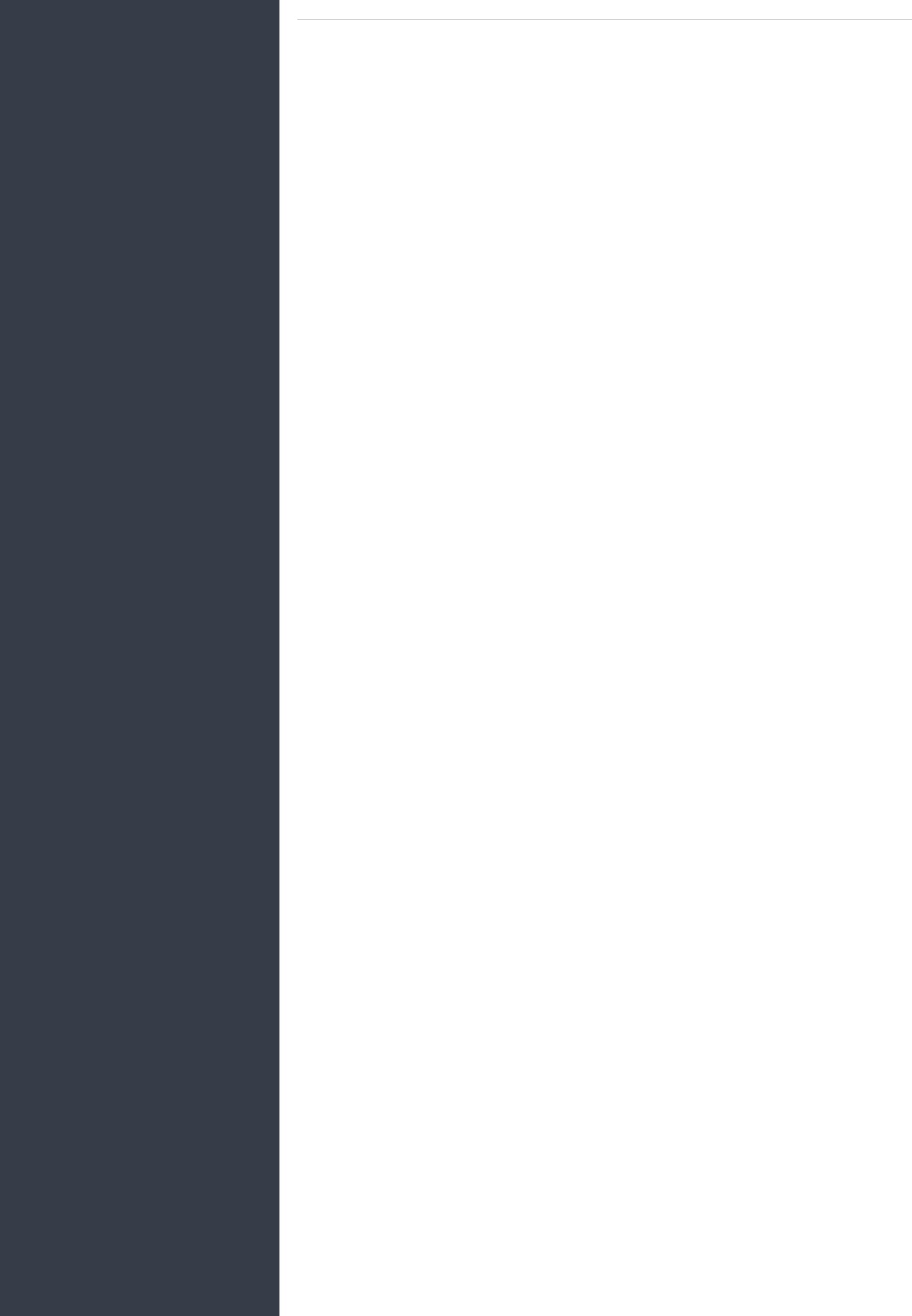 2014-102018-092018-102016-072018-072015-042016-052017-112017-08West Zone Supper market, Al MizharConsultant: 4U Engineering Consultant.ADNOC Head Office, Abu DhabiConsultant: ADNOC GSU ConsultantENOC, Motorcity,DubaiConsultant: BH.NS Engineering Consultant.Dubai Court, Al QusaisConsultant: OBE Architects.G+P+7 Residential Building, International City,DubaiConsultant: Emsquire Engineering Consultant.Radission Blu Hotel. South SudanConsultant: Design Work PortfolioZodiac Aerospace, DWC,DubaiConsultant: DGM Consultant & PEX Kent ConsultantAlokozay Labour Camp,DIP,DubaiConsultant: MEPTECH, Al Wadha ContractingB+G+1+RF Villa(Mr.Obaid ), Jumeirah,DubaiConsultant: Al wasl Al jadeed consultantsCertificates2014-09 -Project EngineerProject EngineerpresentStructural Synergy Contracting LLCStructural Synergy Contracting LLC•Accountable for timely execution of MEP site activities as per the approveddrawing, client specification & Local authorities.•Facilitate design issues related to MEP and suggest alternative solution.•Verify the MEP related works are in line with contract requirement andspecification.•Coordination with clients on project documentation , health ans safetyrequirements and subcontractor compliance.•Prepare periodic reports for management including status of budgets,variance/change claims, schedules, disputes, up-coming activities & safetyrecords.• Ensure that the health and safety requirements are provided and that they• Ensure that the health and safety requirements are provided and that theycomply with authorities regulations.•Provides guidance, managerial, technical support to complete project team.•Ensure all technical aspects of the projects are strictly complied with and inconformity with Conditions of Contract, Particular Specifications, GeneralSpecifications, Contract Drawings & BOQ.• Keeping the note according to the international standard (NFPA,NEC,• Keeping the note according to the international standard (NFPA,NEC,ASHRAE,SMACNA) for the projects.• Preparation and submission of shop drawings, as built drawings and O&M• Preparation and submission of shop drawings, as built drawings and O&Mmanuals.•Conduct analysis and propose procurement of facilities services.• Recommend solution and prepare relevant reports to ensure proper selection of• Recommend solution and prepare relevant reports to ensure proper selection ofoutsourced services.•Support facilities engineering and technically assist plant in areas of installation,startup, repair, training and modification works.• Maintain employee’s technical competence and strive for excellent customer• Maintain employee’s technical competence and strive for excellent customerservice.•Creates project organization charts and contact lists.• Creates project commissioning plans and system specific templates and tests• Creates project commissioning plans and system specific templates and testsfor subcontractor testing.• Preparing project RFPs based on project requirements and float them for• Preparing project RFPs based on project requirements and float them fortender and bidding in the market.• Ensure & check the MEP civil requirement are provided at site in the proper• Ensure & check the MEP civil requirement are provided at site in the propertime to avoid re-work.• Coordination work and resolving the problems at site for MEP services.• Coordination work and resolving the problems at site for MEP services.•Prepare plans,details, specifications and cost estimates in such specialties asplumbing, heating and ventilation, air conditioning and general piping system fornon complex projects or those of limited scope.•Maintain organized project files and information for reporting to client, invoicingthe company performance in company standard and format.•Establish proper interpersonal relation with entire project team and bearresponsibility in fostering team.2012-07 -2012-07 -2012-07 -MEP EngineerMEP Engineer2014-08Pravarthi Building Contracting LLCPravarthi Building Contracting LLC2014-08Pravarthi Building Contracting LLCPravarthi Building Contracting LLC2014-08Pravarthi Building Contracting LLCPravarthi Building Contracting LLC•Co-ordinating with client, consultants and contractor.• Design work for MEP system for approval from consultants.• Design work for MEP system for approval from consultants.• Design work for MEP system for approval from consultants.• Design work for MEP system for approval from consultants.•Analyzing and approving subcontractor’s capabilities & their quality plans.•Prepare variation orders, and get it approved from clients &Consultants.•Supervising and managing the installation, construction, operation and•Supervising and managing the installation, construction, operation andmaintenance of mechanical. Electrical and plumbing works.•Responsible for installation of HVAC system, electrical wiring, cable laying’s,distribution boards, Switches, circuit breakers, lighting fittings, (LV,HV and ELV)supply system, Water Supply and distribution system.supply system, Water Supply and distribution system.•Providing guidance to prepare lighting layouts,power layouts,load schedule,single line diagram and the related engineering calculations like panel boardcircuits and distribution board circuit break size selection.circuits and distribution board circuit break size selection.•Check all materials have been delivered to site and all the material inspectionreports have been completedreports have been completedreports have been completed•Ensuring that all information on drawings is conveyed to the workforce in aproper manner and details produced where required.proper manner and details produced where required.•Co-ordinate daily site inspections inclusive of preparation of weekly and dailynotification, and Inspection sheets.•Preparing the work order for the Sub contractor, Preparation of Sub contractorbills.2010-07 -Site Engineer2012-08Rishi Engineering and Contracting2006-07 -Pune University, India, Electrical Engineering2010-08Major modules include:• Power System,Electrical Machines,Control System.• Electrical Engineering Materials,Engineering Applications• Engineering Measurements & Measuring Equipment.2005-05 -Central Board of Secondary Education,Nashik ,Science2006-052009-05Completed training program at L&T Switchgear Training center Pune.2009-07National certificate on Power Quality2005-02All India General knowledge SIRCO test2008-02Participant certificate in IET-KARAMVEER Expo2005-09Participant certificate in Jawaharlal Nehru Regional science exhibition